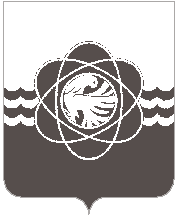 П О С Т А Н О В Л Е Н И Еот  30.06.2016 г. № 699 В соответствии с пунктом 2 части 4 статьи 19 Федерального закона «О контрактной системе в сфере закупок товаров, работ, услуг для обеспечения государственных и муниципальных нужд»,Администрация муниципального образования «город Десногорск» Смоленской области постановляет: 1. Утвердить прилагаемые Правила определения нормативных затрат на обеспечение функций муниципальных органов муниципального образования «город Десногорск» Смоленской области и подведомственных им казенных учреждений.2.  Настоящее постановление применяется к правоотношениям, возникшим с 1 января 2016 года и подлежит опубликованию на официальном сайте Администрации в сети Интернет.3. Контроль за исполнением настоящего постановления оставляю за собой.Об утверждении Правил определения нормативных затрат на обеспечение функций муниципальных органов муниципального образования «город Десногорск» Смоленской области и подведомственных им казенных учрежденийГлава муниципального образования«город Десногорск» Смоленской областиВ.В. Седунков